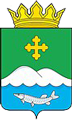 Дума Белозерского муниципального округа Курганской областиРЕШЕНИЕот 17 июня 2022 года № 76                  с. БелозерскоеОб утверждении отчета об исполнении бюджета Рычковского сельсовета за 3 месяца 2022 годаЗаслушав отчет об исполнении бюджета Рычковского сельсовета за 3 месяца 2022 года, Дума Белозерского муниципального округаРЕШИЛА:1. Утвердить отчет об исполнении бюджета Рычковского сельсовета за 3 месяца 2022 года по доходам в сумме 1203,5тыс. руб. и расходам в сумме 1113,7 тыс. руб. Превышение доходов над расходами (профицит бюджета) Рычковского сельсовета 89,8 тыс.руб.2. Утвердить источники внутреннего финансирования дефицита бюджета Рычковского сельсовета за 3 месяца 2022 года согласно приложению 1 к настоящему решению.3. Утвердить распределение бюджетных ассигнований по разделам, подразделам классификации расходов бюджета Рычковского сельсовета на2022 год согласно приложению 2 к настоящему решению.4. Утвердить ведомственную структуру расходов бюджета Рычковского сельсовета на 2022 год согласно приложению 3 к настоящему решению.5. Утвердить программу муниципальных внутренних заимствований Рычковского на 2022 год согласно приложению 4 к настоящему решению.6. Разместить настоящее решение на официальном сайте Администрации Рычковского сельсовета в информационно-коммуникационной сети Интернет.Председатель Думы Белозерского муниципального округа                                                   П.А. МакаровГлава Белозерского района                                                                     А.В. ЗавьяловПриложение 1к решению Думы Белозерского муниципального округа от «___» ________2022 года №___ «Об утверждении отчета об исполнении бюджета Рычковского сельсовета за 3 месяца 2022 года»Источники внутреннего финансирования дефицита бюджета Рычковского сельсовета за 2022 год(тыс. руб.)Приложение 2к решению Думы Белозерского муниципального округа от «___» ________2022 года №___ «Об утверждении отчета об исполнении бюджета Рычковского сельсовета за 3 месяца 2022 года»Распределение бюджетных ассигнований по разделам и подразделам классификации расходов бюджета Рычковского сельсовета на 2022 год.(тыс. руб.)Приложение 3к решению Думы Белозерского муниципального округа от «___» ________2022 года №___ «Об утверждении отчета об исполнении бюджета Рычковского сельсовета за 3 месяца 2022 года»Ведомственная структура расходов бюджета Рычковского сельсоветана 2022 годПриложение 4к решению Думы Белозерского муниципального округа от «___» ________2022 года №___ «Об утверждении отчета об исполнении бюджета Рычковского сельсовета за 3 месяца 2022 года»Программа муниципальных внутренних заимствований Рычковского сельсовета на 2022 год(тыс. руб.)Глава Баяракского сельсоветаВ.И. АрефьевГлава Белозерского сельсоветаМ.П. КозловГлава Боровлянского сельсоветаС.П. АртемьевВрип Главы Боровского сельсоветаС.Л. ЧеркащенкоИ.о. Главы Вагинского сельсоветаЮ.С. АксеноваГлава Зарослинского сельсоветаН.Г. ОлларьГлава Камаганского сельсоветаС.В. СоловаровГлава Нижнетобольного сельсоветаА.А. КолесниковГлава Новодостоваловского сельсоветаА.А. ПуховГлава Памятинского сельсоветаТ.А. РадченкоГлава Першинского сельсоветаН.В. СахаровГлава Пьянковского сельсоветаН.В. СоколовГлава Речкинского сельсоветаЮ.В. СтенниковГлава Рычковского сельсоветаН.М. ФатькинаГлава Светлодольского сельсоветаН.В. БревновГлава Скатинского сельсоветаЯ.А. ГолубцовГлава Скопинского сельсоветаА.М. ЗотинаГлава Ягоднинского сельсоветаЛ.Я. ЧебыкинаКод бюджетной классификации РФВиды государственных заимствованийПлан на годИсполнение% исполнения за годИсточники внутреннего финансирования дефицита бюджета-89,8из них:01050000000000000Изменение остатков средств на счетах по учету средств бюджета-89,8001050201100000510Увеличение прочих остатков денежных средств бюджетов сельских поселений-5256,0-1203,522,901050201100000610Уменьшение прочих остатков денежных средств бюджетов сельских поселений5256,01113,721,2Всего источников финансирования дефицита бюджета0,0-89,80Наименование РзПРплан на годисполнение за год% исполненияОБЩЕГОСУДАРСТВЕННЫЕ ВОПРОСЫ012665,019548,020,5Функционирование высшего должностного лица субъекта Российской Федерации и муниципального образования0102374,0118,631,7Функционирование Правительства Российской Федерации, высших исполнительных органов государственной власти субъектов Российской Федерации, местных администраций01041260,0218,617,3Другие общегосударственные вопросы01131031,019210,820,4НАЦИОНАЛЬНАЯ ОБОРОНА02138,030,021,7Мобилизационная и вневойсковая подготовка0203138,030,021,7НАЦИОНАЛЬНАЯ БЕЗОПАСНОСТЬ И ПРАВООХРАНИТЕЛЬНАЯ ДЕЯТЕЛЬНОСТЬ031168,0246,621,1Обеспечение пожарной безопасности03101168,0246,621,1НАЦИОНАЛЬНАЯ ЭКОНОМИКА04723,0174,424,1Дорожное хозяйство (дорожные фонды)0409723,0174,424,1ЖИЛИЩНО - КОММУНАЛЬНОЕ ХОЗЯЙСТВО0520,00,00,0Благоустройство050320,00,00,0ОБРАЗОВАНИЕ07272,034,912,8Дошкольное образование0701272,034,912,8КУЛЬТУРА, КИНЕМАТОГРАФИЯ08250,069,827,9Другие вопросы в области культуры, кинематографии 0804250,069,827,9СОЦИАЛЬНАЯ ПОЛИТИКА1020,010,050,0Социальное обеспечение100320,010,050,0ИТОГО РАСХОДОВ5256,0191113,721,2Наименование РаспРаздел,подразделЦСВРПлан 2022 годаИсполнение% исполненияАдминистрация Рычковского сельсовета0995256,0191113,721,2ОБЩЕГОСУДАРСТВЕННЫЕ ВОПРОСЫ09901002665,019548,020,6Функционирование высшего должностного лица субъекта Российской Федерации и муниципального образования0990102374118,631,7Непрограммное направление деятельности органов власти местного самоуправления09901027100000000374118,631,7Обеспечение функционирования Главы муниципального образования09901027110000000374118,631,7Глава муниципального образования09901027110083010374118,631,7 Расходы на выплату персоналу в целях обеспечения выполнения функций государственными (муниципальными) органами, казенными учреждениями, органами управления государственными внебюджетными фондами09901027110083010100374118,631,7Функционирование Правительства Российской Федерации, высших исполнительных органов государственной власти субъектов Российской Федерации, местных администраций09901041260218,617,3Непрограммное направление деятельности органов власти местного самоуправления099010471000000001260218,617,3Обеспечение деятельности местной администрации099010471300000001260218,617,3Центральный аппарат099010471300830401260218,617,3Расходы на выплату персоналу в целях обеспечения выполнения функций государственными (муниципальными) органами, казенными учреждениями, органами управления государственными внебюджетными фондами099010471300830401001046199,019,0Закупка товаров, работ и услуг для государственных (муниципальных) нужд0990104713008304020021419,69,2Исполнение государственных полномочий по созданию административных комиссий099011371400000001031,019210,820,4Закупка товаров, работ и услуг для государственных (муниципальных) нужд099011371400160102000,0190,0000,0Расходы на выплату персоналу в целях обеспечения выполнения функций государственными (муниципальными) органами, казенными учреждениями, органами управления государственными внебюджетными фондами099011371400832701001031210,820,4Национальная оборона099020013830,021,7Мобилизационная и войсковая подготовка099020313830,021,7Непрограммные направления деятельности органов власти местного самоуправления0990203710000000013830,021,7Иные непрограммные мероприятия0990203714000000013830,021,7Осуществление первичного воинского учета на территориях, где отсутствуют военные комиссариаты0990203714005118013830,021,7Расходы на выплату персоналу в целях обеспечения выполнения функций государственными (муниципальными) органами, казенными учреждениями, органами управления государственными внебюджетными фондами0990203714005118010011929,524,8Закупка товаров, работ и услуг для государственных (муниципальных) нужд09902037140051180200190,52,6Национальная безопасность и правоохранительная деятельность09903001168246,621,1Обеспечение пожарной безопасности09903101168246,621,1Муниципальная программа «Пожарная безопасность Рычковского сельсовета на 2020 - 2022 годы»099031001000000001168246,621,1099031001001000001168246,621,1Обеспечение деятельности муниципальных пожарных постов099031001001830901168246,621,1Расходы на выплату персоналу в целях обеспечения выполнения функций государственными (муниципальными) органами, казенными учреждениями, органами управления государственными внебюджетными фондами099031001001830901001042227,321,8Закупка товаров, работ и услуг для государственных (муниципальных) нужд0990310010018309020011619,316,6Иные бюджетные ассигнования09903100100183090800100,00,0Национальная экономика0990400723174,424,1Дорожное хозяйство (дорожные фонды)0990409723174,424,1Непрограммное направление деятельности органов власти местного самоуправления09904097100000000723174,424,1Иные непрограммные мероприятия09904097140000000723174,424,1Осуществление мероприятий в сфере дорожной деятельности09904097140083110723174,424,1Закупка товаров, работ и услуг для государственных (муниципальных) нужд09904097140083110200713174,424,1Иные бюджетные ассигнования09904097140083110800100,00,0Жилищно-коммунальное хозяйство0990500200,00,0Благоустройство0990503200,00,0Муниципальная программа «Благоустройство территории Рычковского сельсовета на 2020 - 2022 годы»09905030700000000200,00,0 Благоустройство09905030700100000200,00,0Прочие мероприятия по благоустройству09905030700183180200,00,0Закупка товаров, работ и услуг для государственных (муниципальных) нужд09905030700183180200200,00,0ОБРАЗОВАНИЕ099070027234,912,8Дошкольное образование099070127234,912,8Непрограммное направление деятельности органов власти местного самоуправления0990701710000000027234,912,8Иные непрограммные мероприятия0990701714000000027234,912,8Обеспечение деятельности дошкольных учреждений0990701714008321027234,912,8Закупка товаров, работ и услуг для государственных (муниципальных) нужд0990701714008321020027234,912,8КУЛЬТУРА, КИНЕМАТОГРАФИЯ099080026069,826,8Другие вопросы в области культуры, кинематографии099080425069,826,8Обеспечение деятельности хозяйственной группы0990804090018325025069,826,8Расходы на выплату персоналу в целях обеспечения выполнения функций государственными (муниципальными) органами, казенными учреждениями, органами управления государственными внебюджетными фондами0990804090018325010025069,826,8СОЦИАЛЬНАЯ ПОЛИТИКА09910032010,050,0Социальное обеспечение населения09910032010,050,0Непрограммное направление деятельности органов власти местного самоуправления099100371000000002010,050,0Иные непрограммные направления099100371400000002010,050,0Меры социальной поддержки лиц, проживающих и работающих в сельской местности и в рабочих поселках (поселках городского типа)099100371400109702010,050,0Социальное обеспечение и иные выплаты населению099100371400109703002010,050,0Итого5256,0191113,721,2№ п/пВид долговых обязательствСуммав том числе средства, направляемые на финансирование дефицита бюджета Рычковского сельсовета1.Договоры и соглашения о получении Рычковским сельсоветом бюджетных кредитов от бюджетов других уровней бюджетной системы Курганской области00     в том числе:ПривлечениеПогашение2.Кредитные соглашения и договоры, заключаемые Рычковским сельсоветом с кредитными организациями00     в том числе:ПривлечениеПогашение3.Предоставление государственных гарантий004.Исполнение государственных гарантий00Всего:00